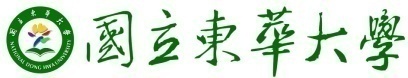 外國籍學生至本校短期研習系/所/中心審核表(For Office of International Affairs and Department/ Institute/ Center Use Only)學生姓名：國籍：研習起訖日：申請系所： 研習單位主管核章   								國際處備查----------------------------								-----------------------------日期：                                           1. 是否同意該生 至貴系/所/中心研習？□是  □否2. 該生於 貴系/所/中心實習之指導教授？_________________________